О создании Общественного советаЕловского муниципального округа Пермского края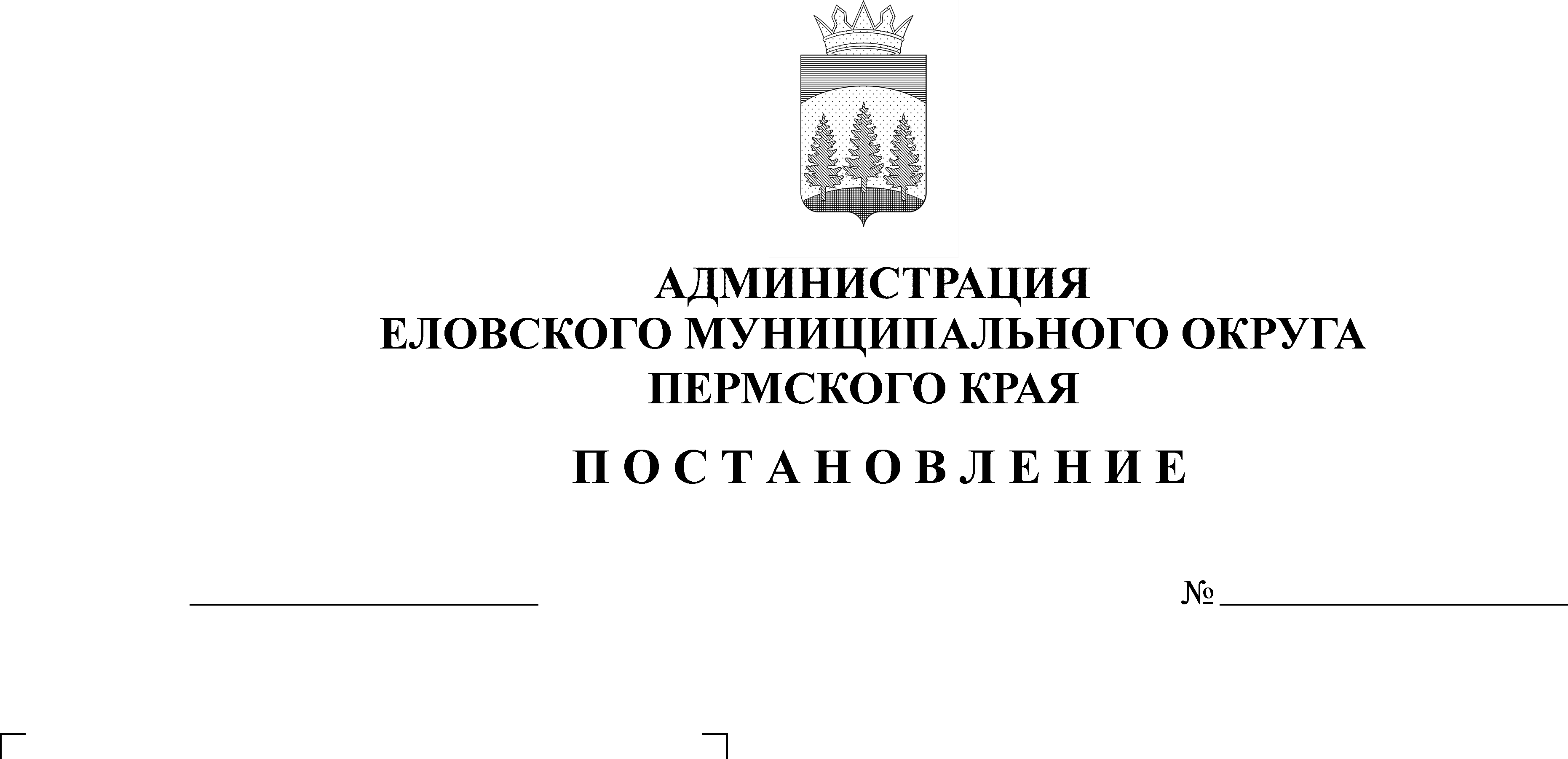 В соответствии с Федеральным законом от 06 октября . № 131-ФЗ «Об общих принципах организации местного самоуправления в Российской Федерации», Федеральным законом от 04 апреля 2005 г. № 32-ФЗ «Об общественной палате в Российской Федерации», Федеральным законом от 21 июля 2014 г. № 212-ФЗ «Об основах общественного контроля в Российской Федерации», в целях эффективной организации работы с общественностью и населением на территории Еловского муниципального округа Пермского края Администрация Еловского муниципального округа Пермского края ПОСТАНОВЛЯЕТ:1. Создать Общественный совет Еловского муниципального округа Пермского края.2. Утвердить прилагаемое Положение об Общественном совете Еловского муниципального округа Пермского края.3. Настоящее Постановление обнародовать на официальном сайте газеты «Искра Прикамья» и официальном сайте Еловского муниципального округа Пермского края.4. Постановление вступает в силу со дня его официального обнародования.5. Контроль за исполнением Постановления возложить на заместителя главы администрации Еловского муниципального округа по социальной политике.Глава муниципального округа - глава администрации Еловского муниципального округа Пермского края                      	              А.А. ЧечкинУТВЕРЖДЕНОпостановлением Администрации Еловского муниципального округа Пермского края от 29.03.2022 № 144-п ПОЛОЖЕНИЕоб Общественном совете Еловского муниципального округа Пермского краяНастоящее Положение устанавливает общие принципы организации и деятельности Общественного совета Еловского муниципального округа Пермского края в целях защиты и обеспечения прав граждан на участие в осуществлении общественного контроля за деятельностью органов местного самоуправления, муниципальных организаций, иных органов и организаций, осуществляющих в соответствии с федеральными законами и законами Пермского края отдельные публичные полномочия на территории Еловского муниципального округа Пермского края. I. Общие положения1.1. Общественный совет Еловского муниципального округа Пермского края (далее – Общественный совет) обеспечивает взаимодействие граждан Российской Федерации, проживающих на территории Еловского муниципального округа Пермского края (далее – граждане Еловского МО), и некоммерческих организаций, созданных для представления и защиты прав и законных интересов профессиональных и социальных групп, осуществляющих деятельность на территории Еловского муниципального округа (далее – некоммерческие организации), с органами местного самоуправления, находящимися на территории Еловского муниципального округа (далее – органы местного самоуправления), в целях учета потребностей и интересов граждан, защиты их прав и свобод, прав и законных интересов некоммерческих организаций при осуществлении деятельности по вопросам местного значения, а также в целях осуществления общественного контроля за деятельностью органов местного самоуправления, муниципальных организаций, иных организаций, осуществляющих в соответствии с федеральными законами отдельные публичные полномочия.1.2. Общественный совет формируется на основе добровольного участия в его деятельности граждан.1.3. Общественный совет не является юридическим лицом.II. Цели и задачи Общественного советаОбщественный совет призван обеспечить согласованность общественно значимых интересов жителей Еловского муниципального округа, общественных объединений, некоммерческих организаций, органов местного самоуправления для решения наиболее важных вопросов экономического и социального развития Еловского муниципального округа, а также развития демократических институтов на территории Еловского муниципального округа.Основные задачи Общественного совета:1) обеспечение взаимодействия органов местного самоуправления с жителями Еловского муниципального округа, общественными объединениями, объединениями предпринимателей и товаропроизводителей, негосударственными, некоммерческими организациями в решении задач социально-экономического развития Еловского муниципального округа;2) выдвижение и поддержка гражданских инициатив, направленных на реализацию прав, свобод и законных интересов граждан и общественных объединений, некоммерческих организаций;3) содействие достижению общественного согласия при решении важнейших социальных и экономических вопросов жизнедеятельности Еловского муниципального округа;4) содействие развитию институтов общественного самоуправления в Еловском муниципальном округе;5) совершенствование механизмов защиты и реализации, законных прав и интересов жителей Еловского муниципального округа;6) осуществление общественного контроля в соответствии с Федеральным законом от 21 июля 2014 г. № 212-ФЗ «Об основах общественного контроля в Российской Федерации»;7) выработка рекомендаций для органов местного самоуправления по вопросам местного значения;8) взаимодействие с Общественной палатой Пермского края, оказание информационной поддержки общественным объединениям, некоммерческим организациям, расположенным и действующим на территории Еловского муниципального округа.III. Правовая основа деятельности Общественного советаОбщественный совет осуществляет свою деятельность на основе Конституции Российской Федерации, федеральных конституционных законов, федеральных законов, федеральных нормативных правовых актов, Устава Пермского края, законов и иных нормативных правовых актов Пермского края, Устава Еловского муниципального округа, муниципальных правовых актов, настоящего Положения.IV. Принципы формирования и деятельности Общественного советаОбщественный совет формируется и осуществляет свою деятельность в соответствии с принципами:1) приоритета прав и законных интересов человека и гражданина;2) законности;3) равенства прав институтов гражданского общества;4) открытости и гласности;5) добровольности участия;6) объективности, беспристрастности и добросовестности его членов;7) недопустимости необоснованного вмешательства членов Общественного совета в деятельность органов местного самоуправления, муниципальных организаций, иных органов и организаций, осуществляющих в соответствии с федеральными законами отдельные публичные полномочия.V. Регламент Общественного совета5.1. Общественный совет утверждает Регламент Общественного совета.5.2. Регламентом Общественного совета устанавливаются:1) порядок участия членов Общественного совета в его деятельности;2) сроки и порядок проведения заседаний Общественного совета;3) полномочия, порядок деятельности и избрания председателя Общественного совета;4) порядок прекращения и приостановления полномочий членов Общественного совета;5) формы и порядок принятия решений Общественным советом;6) порядок привлечения к работе Общественного совета граждан, общественных объединений, некоммерческих организаций, представители которых не вошли в его состав, и формы их взаимодействия с Общественным советом;7) иные вопросы внутренней организации и порядка деятельности Общественного совета в соответствии с настоящим Положением.VI. Член Общественного совета6.1. Членом Общественного совета может быть гражданин, достигший возраста восемнадцати лет и постоянно проживающий, зарегистрированный на территории Еловского муниципального округа Пермского края.6.2. В состав Общественного совета не могут входить лица, замещающие государственные должности Российской Федерации и субъектов Российской Федерации, должности государственной службы Российской Федерации и субъектов Российской Федерации, и лица, замещающие муниципальные должности и должности муниципальной службы, а также другие лица, которые в соответствии с Федеральным законом от 04 апреля 2005 года № 32-ФЗ «Об Общественной палате Российской Федерации» не могут быть членами Общественной палаты Российской Федерации.6.3. Члены Общественного совета осуществляют свою деятельность на общественных началах.6.4. Объединение членов Общественного совета по принципу национальной, религиозной, региональной или партийной принадлежности не допускается.VII. Порядок формирования Общественного совета7.1. Порядок и сроки формирования Общественного совета устанавливаются нормативным правовым актом Администрации Еловского муниципального округа Пермского края в соответствии с настоящим Положением.7.2. Количество членов Общественного совета составляет 12 человек, из них:- по одному представителю от Общественных комиссий Еловского муниципального округа Пермского края (далее – Общественные комиссии);- в равном количестве - члены Общественного совета, предложенные главой муниципального округа – главой администрации Еловского муниципального округа Пермского края, Думой Еловского муниципального округа Пермского края и Советом Общественной палаты Пермского края.7.3. С целью формирования Общественного совета и дальнейшего взаимодействия с Общественным советом при подготовке и проведении заседаний Общественного совета, а также по иным вопросам, связанным с организацией деятельности Общественного совета, правовым актом Администрации Еловского муниципального округа Пермского края устанавливается уполномоченное должностное лицо (далее – уполномоченный).7.4. Не менее чем за тридцать дней до создания Общественного совета или истечения срока полномочий существующего Общественного совета издается муниципальный правовой акт Администрации Еловского муниципального округа о начале процедуры формирования Общественного совета, который подлежит официальному опубликованию в порядке, установленном Уставом Еловского муниципального округа, а также размещению на официальном сайте Еловского муниципального округа и информирует Общественную палату Пермского края, Думу Еловского муниципального округа Пермского края и Общественные комиссии.7.5. Не позднее тридцати дней со дня официального опубликования о начале процедуры формирования Общественного совета глава муниципального округа – глава администрации Еловского муниципального округа Пермского края, Дума Еловского муниципального округа Пермского края, Общественная палата Пермского края и Общественные комиссии направляют в Администрацию Еловского муниципального округа предложения по кандидатурам в состав Общественного совета.7.6. Уполномоченный по результатам рассмотрения поступивших документов на соответствие требованиям действующего законодательства и настоящего Положения в течение десяти дней формирует список кандидатов в состав Общественного совета и передает указанный список для утверждения главе муниципального округа – главе администрации Еловского муниципального округа Пермского края.7.7. Глава муниципального округа – глава администрации Еловского муниципального округа Пермского края в течение двадцати дней принимает решение по каждому кандидату из списка кандидатов в состав Общественного совета и утверждает членов Общественного совета. Если при рассмотрении кандидатов выявляются основания, предусмотренные разделом 6 настоящего Положения, при которых кандидат не может являться членом Общественного совета, то кандидатура отклоняется.7.8. Первое заседание Общественного совета, образованного в правомочном составе, должно быть проведено не позднее чем через тридцать дней со дня формирования Общественного совета в полном составе.7.9. Срок полномочий членов Общественного совета составляет два года и исчисляется со дня первого заседания Общественного совета нового состава. Со дня первого заседания Общественного совета нового состава полномочия членов Общественного совета действующего состава прекращаются.7.10. В случае, если полный состав Общественного совета не будет сформирован в порядке, установленном настоящим разделом, либо в случае досрочного прекращения полномочий членом Общественного совета, новые члены Общественного совета утверждаются главой муниципального округа - главой администрации Еловского муниципального округа Пермского края вновь, с учетом настоящего Положения.VIII. Органы Общественного совета8.1. Органами Общественного совета являются:1) председатель Общественного совета;2) заместитель председателя Общественного совета;3) секретарь Общественного совета.8.2. К исключительной компетенции Общественного совета относится решение следующих вопросов:1) утверждение Регламента Общественного совета и внесение в него изменений;2) избрание председателя Общественного совета, заместителя председателя Общественного совета и секретаря Общественного совета.8.3. Вопросы, указанные в пункте 8.2, должны быть рассмотрены на первом заседании Общественного совета, образованного в правомочном составе. Решение считается принятым, если за кандидата проголосовало более половины членов Общественного совета, присутствующих на заседании. Если количество голосов «за» и «против» равно, то решение считается не принятым.8.4. Председатель Общественного совета, заместитель председателя Общественного совета, секретарь Общественного совета избираются из числа членов Общественного совета открытым голосованием.8.5. Председатель Общественного совета:1) определяет обязанности заместителя председателя Общественного совета;2) представляет Общественный совет в отношениях с органами местного самоуправления, некоммерческими организациями, гражданами;3) подписывает решения, обращения и иные документы, принятые Общественным советом, а также запросы Общественного совета;4) принимает решение о привлечении к работе Общественного совета граждан и некоммерческих организаций, представители которых не вошли в ее состав;5) утверждает план работы Общественного совета на год и вносит в него изменения;6) принимает решение о проведении внеочередного заседания Общественного совета;7) определяет дату проведения и утверждает проект повестки дня заседания Общественного совета;8) вносит предложения по изменению Регламента Общественного совета.IX. Привлечение общественных объединений, некоммерческих организаций к работе Общественного совета9.1. Общественный совет вправе привлечь к своей работе общественные объединения, некоммерческие организации, представители которых не вошли в его состав.9.2. Решение об участии в работе Общественного совета общественных объединений, некоммерческих организаций, представители которых не вошли в его состав, принимается председателем Общественного совета.X. Участие членов Общественного совета в его работе10.1. Члены Общественного совета принимают личное участие в работе заседаний Общественного совета, делегирование полномочий не допускается.10.2. Члены Общественного совета свободно высказывают свое мнение по любому вопросу деятельности Общественного совета.XI. Прекращение и приостановление полномочий члена Общественного совета11.1. Полномочия члена Общественного совета прекращаются в порядке, предусмотренном Регламентом Общественного совета, в случае:1) истечения срока его полномочий;2) подачи им заявления о выходе из состава Общественного совета;3) неспособности его в течение длительного времени по состоянию здоровья участвовать в работе Общественного совета;4) выявления обстоятельств, не совместимых, в соответствии с пунктом 6.2 настоящего Положения, со статусом члена Общественного совета;5) признания его недееспособным, безвестно отсутствующим или умершим на основании решения суда, вступившего в законную силу;6) систематического в соответствии с Регламентом Общественного совета неучастия без уважительных причин в заседаниях Общественного совета;7) смерти члена Общественного совета.11.2. Полномочия члена Общественного совета приостанавливаются в порядке, предусмотренном Регламентом Общественного совета, в случае:1) предъявления ему в порядке, установленном уголовно-процессуальным законодательством Российской Федерации, обвинения в совершении преступления до вынесения окончательного решения и вступления его в законную силу;2) назначения ему административного наказания в виде административного ареста на период его отбытия;3) регистрации его в качестве кандидата на должность Президента Российской Федерации, кандидата в депутаты законодательного (представительного) органа государственной власти, кандидата на выборную должность в органе местного самоуправления, доверенного лица или уполномоченного представителя кандидата (политической партии), а также в случае вхождения его в состав инициативной группы по проведению референдума в Российской Федерации, на период проведения избирательной кампании.XII. Основные формы работы Общественного совета12.1. Основными формами работы Общественного совета являются заседания Общественного совета.12.2. Заседание Общественного совета правомочно, если на нём присутствует более половины от его состава.12.3. Заседания Общественного совета проводятся не реже одного раза в квартал.По решению председателя Общественного совета или по предложению не менее 1/3 членов Общественного совета может быть проведено внеочередное заседание Общественного совета.12.4. В целях реализации функций, возложенных на Общественный совет настоящим Положением, Общественный совет, в соответствии с Регламентом Общественного совета и муниципальными правовыми актами:1) выходит с предложениями к главе муниципального округа – главе администрации Еловского муниципального округа Пермского края о проведении слушаний по общественно важным проблемам Еловского муниципального округа;2) приглашает руководителей органов местного самоуправления на заседания Общественного совета;3) направляет членов Общественного совета для участия в работе органов местного самоуправления в порядке, установленном соответствующими органами местного самоуправления;4) направляет запросы Общественного совета.XIII. Решения Общественного советаРешения Общественного совета носят рекомендательный характер.XIV. Поддержка Общественным советом гражданских инициативОбщественный совет осуществляет сбор и обработку информации об инициативах жителей Еловского муниципального округа, общественных объединений и некоммерческих организаций и доводит указанную информацию до органов местного самоуправления.XV. Взаимодействие органов местного самоуправления с Общественным советом15.1. Дума Еловского муниципального округа Пермского края вправе приглашать на свои заседания, а также на заседания комитетов, комиссий и рабочих групп членов Общественного совета.15.2. Глава муниципального округа – глава администрации Еловского муниципального округа вправе приглашать на заседания и иные мероприятия администрации членов Общественного совета.15.3. Руководители иных органов местного самоуправления вправе приглашать на заседания и иные мероприятия соответствующих органов местного самоуправления членов Общественного совета.15.4. Порядок участия членов Общественного совета в заседаниях и в иных мероприятиях органов местного самоуправления определяют соответствующие органы местного самоуправления.XVI. Содействие членам Общественного совета в исполнении ими полномочий, установленных настоящим Положением16.1. Органы местного самоуправления, их должностные лица, муниципальные служащие оказывают содействие членам Общественного совета в исполнении ими полномочий, установленных настоящим Положением.16.2. Общественный совет по согласованию с главой муниципального округа – главой администрации Еловского муниципального округа может обращаться в муниципальные и иные средства массовой информации для информирования широких кругов общественности Еловского муниципального округа о результатах его деятельности.XVII. Переходные положенияАдминистрация Еловского муниципального округа в течение двадцати дней со дня вступления в силу настоящего Положения начинает процедуру формирования Общественного совета первого состава. Дальнейшая процедура формирования состава Общественного совета осуществляется в соответствии с разделом 7 настоящего Положения.